Выбираем – будущее, выбираем горный!28 февраля 2019 года  открыл свои двери для будущих абитуриентов Нижнетагильский горно-металлургический колледж имени Е. А. и М. Е.Черепановых, где и побывали ребята – будущие выпускники из объединения «Начни своё дело» (16 чел.). Это старейшее в городе учебное заведение, где созданы все условия для подготовки компетентных специалистов.Будущих абитуриентов встречали студенты колледжа.  Во время встречи школьники посмотрели фильм, из первых уст узнали о традициях колледжа, условиях обучения и содержании образовательных программ всех профессий и специальностей. Особый акцент в разговоре был сделан на преимущества обучения в колледже – качество профессионального образования, социальные гарантии, широкие возможности личностного развития, трудоустройство выпускников. Далее педагоги и студенты колледжа провели для учащихся игровую викторину, в которой активное участие приняли и ребята, задействованные в профориентационном проекте «Маршрут успеха». В холле колледжа развернули свою работу консультационные пункты, где ребята могли получить исчерпывающую информацию по всем интересующим их вопросам. Посещение дня открытых дверей – это ещё один верный шаг в выборе будущей профессии и успешной карьеры.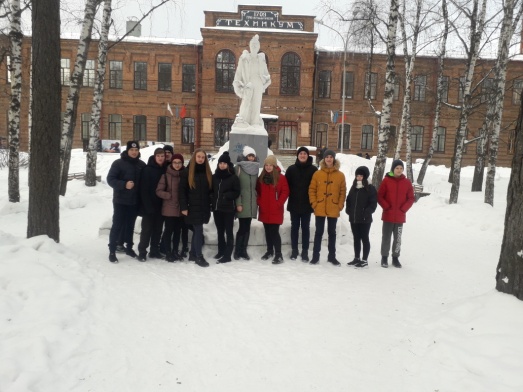 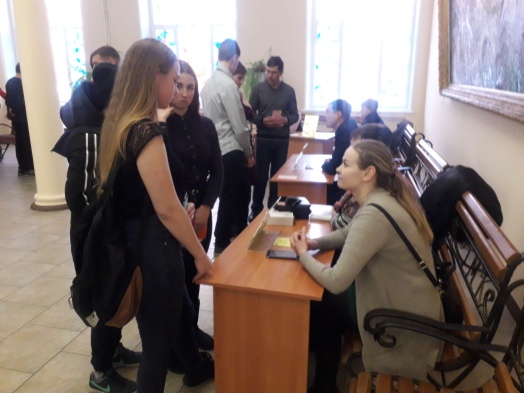 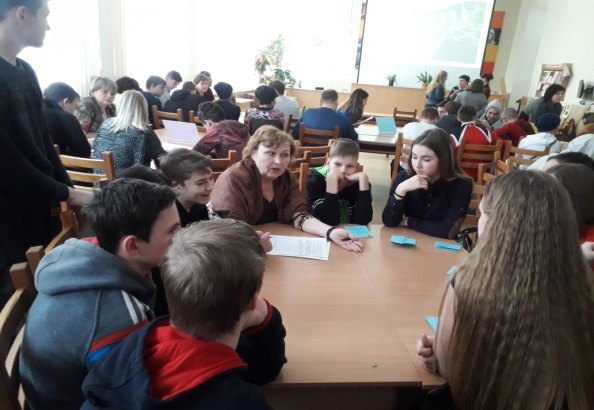 